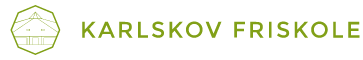 Til- og afmeldingsblanket til skolebuskørselTilmeldingVed tilmelding skal det oplyses, om barnet benytter sig af bussen både morgen/eftermiddag. Hvis barnet for eks. kun benytter bussen 2 eftermiddage om ugen, skal det noteres i kommentarfeltet. Der vil være bindende tilmelding for en halvårlig periode (august/december og januar/juni).Hvis behovet for buskørsel ophører, skal der gives besked om dette. Betalingen frafalder ikke for den periode man er tilmeldt. Elever der forlader skolen frameldes bussen automatisk.Hvis der opstår et behov for buskørsel midt i en periode, kan tilmelding og transport af barnet eller børnene lade sig gøre, hvis der er plads i bussen og busruten tillader det. Busruten vil løbende revurderes for at tilgodese de elever, som løbende ønskes tilmeldt buskørsel.Blanketten afleveres, eller sendes via ForældreIntra. til Conny Ladefoged.BusprincipperFølgende principper anvendes:▪ Indskolingen: Hentes ved busstoppested så tæt på hjemmet som muligt▪ Mellemtrinnet: Afstanden til busstoppestedet sker under hensyntagen til farlig vej, men en vis gå/cykelafstand kan forekomme.▪ Udskolingen: Afstanden til busstoppestedet kan være op til 2,5 km fra hjemmet.Hvis ikke eleven er ved opsamlingsstedet på det i busplanen planlagte tidspunkt, fortsætter bussen uden yderligere varsel.Eleverne skal som hovedregel sidde ned i bussen og have sele på, i det omfang der er seler. Vi følger glædende lovgivning om buskørsel med børn.Barn 1 – 150 kr.: Barn 2 – 100 kr.: Barn 3 – 0 kr.:Primære adresse:Handling (sæt X)Handling (sæt X)Handling (sæt X) Tilmelding AfmeldingPr. dato:  Begge veje Kun morgen Kun eftermiddagKommentarer:Kommentarer:Kommentarer:Dato:                                         Underskrift                                        UnderskriftKarlskov Friskole Bredsten Landevej 139 B7323 Give76 70 51 51kontoret@karlskov-friskole.dkwww.karlskovfriskole.dk